Leah KarpukHead of Financial Risk and Controls at Silicon Valley Bank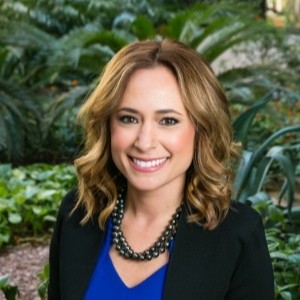 ProfessionalSilicon Valley Bank – Head of Financial Risk and Controls – 3 yrsWestern Alliance Bank – Vice President, Financial Control Manager; VP Senior Corporate Accountant – 6 yrsEY – Senior Assurance Services – 4 yrsLicenses -- Certified Public AccountantEducationMasters of Accounting, Auditing – University of ArizonaBachelor of Science in Business Administration – University of ArizonaCommunityJunior League of Phoenix – 10 yrsTreasurerCommunity Team Financial AdvisorROCKETS Chair, CommitteePavilions on Camelback Homeowners Association – Secretary and TreasurerJunior Achievement of Arizona – Finance & Audit Committee – over 4 yrs